Progress Tracker for (insert child’s name)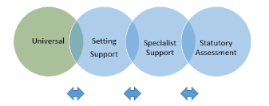 KEY:Completing the tracker below:Only colour in the whole rectangle for an age band (i.e. all four quarters) if the child consistently demonstrates secure knowledge, skills and understanding in that area.If the child is emerging and still requires support to consolidate learning, then you need to make a judgement by colouring 1,2 or 3 of the smaller rectangles within an age-band to reflect their level of skill and development.Please refer to the OBSERVATION CHECKPOINTS within Development Matters, to help you make a judgement on the child’s development.  Your knowledge of child development and the observation checkpoints will help you notice whether a child is at risk of falling behind in their development. PLEASE NOTE: If the child’s tracker indicates that their progress is less than expected, additional assessment tools, such as those below, will help you assess and monitor a child’s progress more closely. Please add a summary of any assessment outcomes to the ‘Summary of Strengths and Needs’ on the next page.Teaching Talking Early Years profile An Early Language Monitoring tool Templates from the Promoting Positive Behaviour Pack (including Positive Behaviour Support Plan).Date of birthAdmission dateDate of progress check at age twoColourDate of assessmentAge (months)Area of Learning and Developmentyear(0-12mths)year(0-12mths)year(0-12mths)year(0-12mths)1-2 years(12-24mths)1-2 years(12-24mths)1-2 years(12-24mths)1-2 years(12-24mths)2-3 years(24-36mths)2-3 years(24-36mths)2-3 years(24-36mths)2-3 years(24-36mths)3-4 years(36-48mths)3-4 years(36-48mths)3-4 years(36-48mths)3-4 years(36-48mths)3-4 years(36-48mths)4-5 years(48-60mths)4-5 years(48-60mths)4-5 years(48-60mths)4-5 years(48-60mths)Personal, Social, and Emotional Development    Communication and Language DevelopmentPhysical Development